Premal 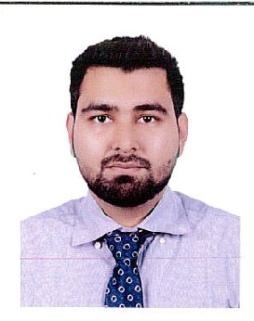 Premal.149911@2freemail.comPremal Premal.149911@2freemail.comPersonal DetailsNationality: IndianMarital Status: MarriedVisa Status: Company SponsorshipDriving License: UAE light vehicleLanguages: English & HindiReference: will be provided upon requestProfile SummaryResults driven professional with hands on experience in customer service, sales coordination, business development and client administration. Track record of sales target achievements, exceeding performance goals and customer service needs with proven ability in providing prompt services, building rapport, and working well under work pressure. Continuously enhancing skills through up trainings, sharing best practices, determined ideas, product knowledge and enhanced sales strategies. Updated when it comes to market trends with good network of UAE contacts.SkillsHardworking and enthusiastic team player with strong communication, interpersonal, planning, organizational, analytical, negotiation, problem solving, client convincing, coordination and time management skills.Career AchievementsObtained a reward for the 100% sales growth against the previous month.Demonstrated flexibility in working well in cross functional teams even under pressure with good sense of urgency to accomplished task within the set deadlines.  Performed duties towards achieving the organizations’ goals and objectives.Consistently achieved sales targets through effective sales presentations and dealing with multicultural clients.ExperienceDate: July 2014 – Present Senior Account Manager At Evia Foods, Dubai, United Arab Emirates  Researching the needs of other companies and learning who makes decisions about purchasingTrader for Frozen Poultry, Beef and various dry productsContacting potential clients via email or phone to establish rapport and set up meetingsPlanning and overseeing new marketing initiativesAttending conferences, meetings, and industry eventsContacting clients to inform them about new developments in the company’s productsDeveloping quotes and proposalsNegotiating and renegotiating by phone, email, and in personMeeting target goals set by the company and achieving itStrong customer base in UAE & GCC regionDate: October 2012 – May 2014Senior Relationship OfficerAt Standard Chartered Bank, Dubai, United Arab EmiratesTo sell multiple products of the bank Personal Loans, Credit Cards, Account Opening and SME loans to the specified target customers/segments and meet monthly sales targets.To contact potential customers and convince them about the bank’s product offerings.Attending trainings to have complete and detailed knowledge of all assigned products. Maximizing sales referral opportunities by working with customer service colleagues and building relationship with customers.Managed a team for multiple products division Keeping sales record & managing reportsEducational QualificationsBachelor’s degree: BBA in International Business graduated on August 2011 London City College, Dubai, United Arab EmiratesMaster’s degree: MBA pursued on September 2012  University of Atlanta, Dubai, United Arab EmiratesComputer ProficiencyAdept  in Tally, MS Office Suite (Word, Excel, PowerPoint), Internet & E-mail ApplicationsTraining CoursesCompliance Officer Program, Nadia Institue, Dubai 2017Accounts / Tally Course, Infonet Language Institute, Dubai (2009)Tally Course, Excel Institute, Sharjah (2009)Manual Accounting Course, Excel Institute, Sharjah (2006)   L.C. Management course, Atlas Institute, Dubai (2006)Personal DetailsNationality: IndianMarital Status: MarriedVisa Status: Company SponsorshipDriving License: UAE light vehicleLanguages: English & HindiReference: will be provided upon requestProfile SummaryResults driven professional with hands on experience in customer service, sales coordination, business development and client administration. Track record of sales target achievements, exceeding performance goals and customer service needs with proven ability in providing prompt services, building rapport, and working well under work pressure. Continuously enhancing skills through up trainings, sharing best practices, determined ideas, product knowledge and enhanced sales strategies. Updated when it comes to market trends with good network of UAE contacts.SkillsHardworking and enthusiastic team player with strong communication, interpersonal, planning, organizational, analytical, negotiation, problem solving, client convincing, coordination and time management skills.Career AchievementsObtained a reward for the 100% sales growth against the previous month.Demonstrated flexibility in working well in cross functional teams even under pressure with good sense of urgency to accomplished task within the set deadlines.  Performed duties towards achieving the organizations’ goals and objectives.Consistently achieved sales targets through effective sales presentations and dealing with multicultural clients.ExperienceDate: July 2014 – Present Senior Account Manager At Evia Foods, Dubai, United Arab Emirates  Researching the needs of other companies and learning who makes decisions about purchasingTrader for Frozen Poultry, Beef and various dry productsContacting potential clients via email or phone to establish rapport and set up meetingsPlanning and overseeing new marketing initiativesAttending conferences, meetings, and industry eventsContacting clients to inform them about new developments in the company’s productsDeveloping quotes and proposalsNegotiating and renegotiating by phone, email, and in personMeeting target goals set by the company and achieving itStrong customer base in UAE & GCC regionDate: October 2012 – May 2014Senior Relationship OfficerAt Standard Chartered Bank, Dubai, United Arab EmiratesTo sell multiple products of the bank Personal Loans, Credit Cards, Account Opening and SME loans to the specified target customers/segments and meet monthly sales targets.To contact potential customers and convince them about the bank’s product offerings.Attending trainings to have complete and detailed knowledge of all assigned products. Maximizing sales referral opportunities by working with customer service colleagues and building relationship with customers.Managed a team for multiple products division Keeping sales record & managing reportsEducational QualificationsBachelor’s degree: BBA in International Business graduated on August 2011 London City College, Dubai, United Arab EmiratesMaster’s degree: MBA pursued on September 2012  University of Atlanta, Dubai, United Arab EmiratesComputer ProficiencyAdept  in Tally, MS Office Suite (Word, Excel, PowerPoint), Internet & E-mail ApplicationsTraining CoursesCompliance Officer Program, Nadia Institue, Dubai 2017Accounts / Tally Course, Infonet Language Institute, Dubai (2009)Tally Course, Excel Institute, Sharjah (2009)Manual Accounting Course, Excel Institute, Sharjah (2006)   L.C. Management course, Atlas Institute, Dubai (2006)